№170                                                                              от "08"июня 2023 годаРЕШЕНИЕ Собрания депутатов Шиньшинского сельского поселенияО внесении изменений в решение Собрания депутатов Шиньшинского сельского поселения в Порядок и условиях выплаты единовременного поощрения муниципальным служащим органов местного самоуправления Шиньшинского сельского поселения в связи с выходом на пенсию за выслугу лет, утвержденный решением Собрания депутатов  от 28.04 2014 года №140 Руководствуясь статьей 7.1 Закона Республики Марий Эл от 31.05.2007   №25-З «О реализации полномочий Республики Марий Эл в области муниципальной службы», Уставом Шиньшинского сельского поселения Моркинского муниципального района Республики Марий Эл, Собрание депутатов Шиньшинского сельского поселения РЕШИЛО:1. Внести в решение Собрания депутатов Шиньшинского сельского поселения  от 28 апреля 2014 года №140 «О порядке и условиях выплаты единовременного поощрения муниципальным служащим органов местного самоуправления Шиньшинского сельского поселения в связи с выходом на пенсию за выслугу лет» следующие изменения:- абзац 3 пункта 1 Порядка изложить в следующей редакции:«по инициативе муниципального служащего в связи с выходом на пенсию за выслугу лет при ее назначении в соответствии с решением Собрания депутатов Шиньшинского сельского поселения от 19 декабря 2017 г. № 120 "О пенсии за выслугу лет лицам, замещавшим должности муниципальной службы в органах местного самоуправления муниципального образования «Шиньшинское сельское поселение" (далее – решение Собрания депутатов № 120); - пункт 3 Порядка изложить в следующей редакции:«Решение о единовременном поощрении принимается Шиньшинской сельской администрацией при условии увольнения с муниципальной службы по основаниям, предусмотренным пунктом 1 настоящего Порядка, и одновременного установления пенсии за выслугу лет.Решение о единовременном поощрении по основанию, предусмотренному абзацем третьим пункта 1 настоящего Порядка, принимается Шиньшинской сельской администрацией при назначении пенсии за выслугу лет в соответствии с решением Собрания депутатов         № 120, в том числе при выборе муниципальным служащим, имеющим одновременно право на пенсию за выслугу лет в соответствии с решением Собрания депутатов № 120 и иные выплаты, указанные в пункте 10 Положения о пенсии за выслугу лет лицам, замещавшим должности муниципальной службы в органах местного самоуправления Шиньшинского сельского поселения , утвержденного решением Собрания депутатов № 120, назначения пенсии за выслугу лет в соответствии с решением Собрания депутатов № 120.Решение о единовременном поощрении по основаниям, предусмотренным абзацем шестым пункта 1 настоящего Порядка, принимается Шиньшинской сельской администрацией при условии увольнения муниципального служащего с муниципальной службы и достижения возраста, дающего право на назначение страховой пенсии по старости в соответствии с Федеральным законом от 28 декабря 2013 г. № 400-ФЗ «О страховых пенсиях», не позднее года со дня увольнения, имеющего стаж муниципальной службы на момент увольнения, продолжительность которого для назначения пенсии за выслугу лет в соответствующем году определяется согласно приложению к Федеральному закону от 15 декабря 2001 г. № 166-ФЗ «О государственном пенсионном обеспечении в Российской Федерации», и установления лицу, замещавшему должность муниципальной службы, государственной пенсии за выслугу лет.»;- пункт 5 Порядка изложить в следующей редакции:«В стаж (общую продолжительность) муниципальной службы включаются периоды замещения:1) должностей муниципальной службы;2) муниципальных должностей;3) государственных должностей Российской Федерации и государственных должностей субъектов Российской Федерации;4) должностей государственной гражданской службы, воинских должностей и должностей федеральной государственной службы иных видов;5) иных должностей в соответствии с федеральными законами.Порядок исчисления стажа муниципальной службы определяется в соответствии с порядком исчисления стажа государственной гражданской службы Российской Федерации, установленным Президентом Российской Федерации.»;- пункт 10 Порядка изложить в следующей редакции:«10. После принятия Шиньшинской сельской администрацией решения о выплате единовременного поощрения сведения о выплате лицу, замещавшему должность муниципальной службы, единовременного поощрения вносятся в его личное дело и сведения о трудовой деятельности в соответствии со статьей 66.1 Трудового кодекса Российской Федерации.При наличии у лица, замещавшего должность муниципальной службы, трудовой книжки сведения о выплате ему единовременного поощрения вносятся в трудовую книжку при ее представлении в орган, в котором лицо, замещавшее должность муниципальной службы, проходило муниципальную службу перед увольнением, либо в орган, которому переданы функции упраздненного органа. Трудовая книжка (при наличии) заполняется и возвращается лицу, замещавшему должность муниципальной службы, в день ее представления.».2. Настоящее решение вступает в силу со дня его подписания.Глава Шиньшинского сельского поселения                            Ю.И.АндреевШенше ял кундемдепутатше- влакын  Погынжо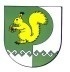 Собрание депутатов Шиньшинского сельскогопоселения425 154 Морко район.Шенше ял, Петров  урем, 1вТелефон-влак: 9-61-97425 154, Моркинский район,село Шиньша, ул.Петрова, 1вТелефоны: 9-61-97